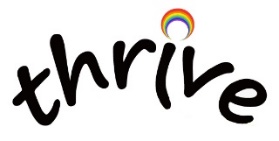 AVAILABLE HELP FOR TEENS IN NEED OF SUPPORT produced by Dr Alison Cowan Updated March 2022 Herts County Council Services for Young People – HCC SfYP - (formerly YC Hertfordshire) 11-17yr0300 123 7538; text:  07860 022943Email: SfYP@hertfordshire.gov.uk yc@hertfordshire.gov.uk https://www.servicesforyoungpeople.org/ MENTAL HEALTH SUPPORTHelplinesSamaritans: www.samaritans.org 08457 90 90 90Shout: crisis texting service: text 85258; www.giveusashout.org Childline 0800 11 11 www.childline.org.uk <19yrHPFT Single point of access for child and adolescent mental health: 0800 6444 101Hertfordshire Night Light service: helpline: Friday-Monday: 7 -2am: 01923 256391: 18yr+Youth Talk 13-25yr: counselling service for those living, working or at school in St Albans district01727 868684www.youthtalk.org.uk           Signpost/Urban Access: 10-25yr South and West Hertfordshire01923 239495 or 07444 768078 12 counselling sessionsadministrator@signpostcounselling.co.uk counselling@urbanaccess.org.ukwww.signpostcounselling.co.uk/ Youth Link: 10-24yrs South and West Hertfordshire social prescribing function 07510 927143HarpendenPlus Partnership07985 330941; 01582 623676YCT (Young Concern Trust): 5-25yr West Essex and Noth and East HertfordshireCounselling and therapeutic support charity www.yctsupport.com/ 01279 414090Relate: North Herts www.relate.org.uk 0300 100 1234Tilehouse Counselling: 13-19yrs www.tilehouse.org 01462 440 244 North HertsRephael House: 13-19yrs based In Welwyn and Hatfield www.rephaelhouse.org.uk 0208 440 9144Young People’s Healthy Hub: social prescribing function www.healthyhubs.org.uk/StevenageHCC SfYP Supporting You Programme: 11-17yrs https://www.ychservicesforyoungpeople.org/support-for-young-people/support-with-health-and-emotional-wellbeing/supporting-you/ 12 CBT skills delivered over a weekly programme of 7 weeks  HCT Children’s Wellbeing Practitioners Team: 5-19yrs trained to deliver manualised guided self-help interventions for mild-moderate anxiety, behavioural difficulties, and low mood.https://www.hct.nhs.uk/our-services-and-referral-information/our-services-a-z/childrens-wellbeing-practitioners-service/ Wellbeing team: 16+yr: free confidential talking therapy and practical support: via self-referral or GP: 28 dayswww.talkwellbeing.co.uk  : 0800 6444 101CAMHs/Public Health website: https://www.healthyyoungmindsinherts.org.uk/ CAMHs: www.hpft.nhs.uk/ : 0800 6444 101 NHS111 option 2or red button via https://www.hpft.nhs.uk/  THE MIX: <25YR: free confidential multi-channel service that aims to find young people the best help0808 808 4994 (freephone 7 days a week 3pm-12am); 1-2-1 chat; www.themix.org.ukThinkNinja app: teaches skills to build resilience and stay well What’s Up app: teaches simple strategies to help cope with a wide range of mental health issuesSane: www.sane.org.uk 0300 304 7000Young Minds: www.youngminds.org.uk;  Crisis messenger: text YM 85258Mind: www.mind.org.uk: 0300 123 3393; text 86463: national charity Monday – Friday 9-6pmMind in Mid Herts: local charity supporting 16+yr with their mental healthwww.mindinmidherts.org.uk; 01727 865070Herts Mind Network: www.hertsmindnetwork.org; 020 3727 3600Young Person’s Helpline: 10-17yrs 01923 256391 Mon/Wed/Fri: 1-4.30pm; Tues/Thurs: 5-7.30pm; Sat: 10-1pmKooth: www.kooth.com :  anonymous, confidential website where young people in Hertfordshire can go for help.6 counselling sessions 10-25yrSide by Side: https://sidebyside.mind.org.uk/  supportive online community through MIND >18yrsTogetherall: https://togetherall.com/en-gb/ safe online community for mental health and wellbeing support >16yrsStem4: www.stem4.org.uk teenage mental health charityChildline: www.childline.org.uk Childline For Me app: https://www.childline.org.uk/toolbox/for-me/Saneline: www.sane.org.uk 0300 304 7000 mental health support and guidance >16yrsHelp for vulnerable people with additional needs: Guidepost Trust: https://guideposts.org.uk/ Mental Health Complex Needs service: Turning Point https://www.turning-point.co.uk/home.html Muslim youth helpline: www.myh.org.uk MeeTwo: Advice for teens from experts on any topic that is difficult to talk about: https://www.meetwo.co.uk/Mindfulness app for all ages: Smiling Minds; HeadspaceIt’s OK to say: mental health support: www.itsoktosay.org.uk Help with anxiety: www.anxietyuk.org.uk 08444 775 774https://www.anxietycanada.com/ : Mindshift app: help with anxietySAM app: help with anxietyClear Fear app: Help with anxiety management: https://www.clearfear.co.uk/No Panic: 13-20yrs: Help with panic and anxiety www.nopanic.org.uk; No Panic app; 0330 606 1174 youth lineDaily 10am-10pmHelp with self-harmHarmless: www.harmless.org.ukAlumina (previously SelfharmUK):  www.selfharm.co.uk 14-19yr free online support Self Injury Support: https://www.selfinjurysupport.org.uk Helpline 0808 800 8088 webchat or TESS text 07800 472 908 Tuesday-Thursday 7-9.30pmLifesigns:  http://www.lifesigns.org.uk/ Calm Harm app: https://calmharm.co.uk/ from 12yrs distrACT app: advice about SH and suicide https://www.expertselfcare.com/health-apps/distract/ Help with suicidal thoughtsThe OLLiE Foundation:https://theolliefoundation.org/ suicide awareness, intervention and prevention trainingHector’s House: https://hectorshouse.org.uk/ information resource. Crisis texting service: text 85258PAPYRUS: (Prevention of Young Suicide) support for young people up to age 35yrswww.papyrus-uk.org HOPELINEUK: 0800 068 4141 10-10pm weekdays; 2-10pm weekendsCALM (Campaign Against Living Miserably) charity to help prevent male suicide: 15-35yrsHelpline: 0800 585858: 5pm – midnight 365 days of the year. www.thecalmzone.net Maytree: provides residential space for people experiencing a suicidal crisiswww.maytree.org.uk 0207 236 7070Stay Alive App: Stay Alive App (hpft.nhs.uk)suicide prevention  pocket resourceHelp is at Hand: NHS resource www.supportaftersuicide.org.uk/help-is-at-hand SOBS (Survivors of Bereavement By Suicide): national charity www.uk-sobs.org.uk 0300 111 5065Sucide Prevention Network: resources in Hertfordshire: https://suicidepreventionherts.org.uk/Help with Eating DisordersThe Eating Disorders Association: www.b-eat.co.uk The National Centre for Eating Disorder: www.eating-disorders.org.uk Help with addictionDrug/alcohol issuesSpectrum (CGL): https://www.changegrowlive.org/spectrum-fyp-hertfordshire/info Frank 0800 776600: www.talktofrank.com The Living Room: https://www.livingroomherts.org/Get Connected: www.getconnected.org.uk; helpline: 080 8808 4994 (1pm to 11pm).GamblingGamCare Hertfordshire: https://www.gamcare.org.uk/Young people: www.bigdeal.org.uk  National Gambling Helpline:  0808 8020 133Gaming addictionhttps://www.priorygroup.com/addiction-treatment/gaming-addiction-treatment Gamblers Anonymous: support for friends and or familywww.gamblersanonymous.org.uk Help with bereavementCoronavirus Bereavement guides: Coronavirus bereavement guides | Hertfordshire County Councilwww.Ataloss.org: signposts bereaved to bereavement services and informationwww.thegoodgrieftrust.orgwww.griefencounter.org.uk www.childbereavementuk.orgwww.cruse.org.uk: 0808 808 1677 Mon-Fri 9.30-5pmwww.stand-by-me.org.uk: Bereavement support for young people and families in North HertsHelp with debtConsumer Counselling Credit Services: www.stepchange.orgNational Debtline: Tel: 0808 808 4000 www.nationaldebtline.org  Hub of Hope: mental health database: www.hubofhope.co.uk Help with mental health of all types: JustTalk: https://www.justtalkherts.org/just-talk-herts.aspx Self-help resourceswww.mentalhealth.org.uk/publications https://web.ntw.nhs.uk/selfhelp/https://www.camhs-resources.co.uk/On My Mind: https://www.annafreud.org/on-my-mind/ empowers young people to make informed choices about their mental healthSafeSpace Mentoring Programme: through HCC and referral through professionalMeet with a volunteer mentor for an hour a week for 3-6 monthsOpportunity to talk about anything they wish to discuss or want advice onSafe Space, Mentoring programme | Hertfordshire MarketPlace  New Leaf Wellbeing College: free educational support for >18yrs to enable better control of wellbeingwww.newleafcollege.co.uk; students@newleafcollege.co.uk; 01442 864966PHYSICAL AND SEXUAL HEALTH SUPPORTKids Hub: offers information and support to parents and carers of disabled children aged 0-25yrs in Hertfordshire01923 676549 www.kids.org.ukDSPL (Delivering Special Provision Locally): information about support and services for children and young people 0-25yrs with special educational needs and disabilities (SEND) in Hertfordshirewww.dspl7.org.uk (St Albans, Harpenden and villages)Help with contraception and sexual health In Hertfordshire: Sexual Health Hertfordshire0300 008 5522 www.sexualhealthhertfordshire.clch.nhs.uk https://www.hertfordshire.gov.uk/services/Health-in-Herts/Sexual-health/Sexual-health.aspx Text 07860 057369: HCC SfYP information relating to sexual healthwww.contraceptionchoices.org www.brook.org.uk; 0808 802 1234 Mon-Fri 9-7pmwww.fpa.org.uk;  https://sexwise.org.uk/www.sh24.org.uk: includes free sexually transmitted infection (STI) testing >16yrswww.test.hiv: HIV testingBISH: www.bishuk.com/about-bish: guide to sex, love and you for everyone over 14. Scarleteen website: www.scarleteen.com: sex education for teens and emerging adultsHelp for LGBT+ communityHCC SfYP LGBT website Young Pride in Herts: http://www.youngprideinherts.org/ The Proud Trust: https://www.theproudtrust.org/ Switchboard: LGBT+ helpline: 0300 330 0630; www.switchboard.org.ukStonewall: national LGBT+ rights charitywww.stonewall.org.ukAlbert Kennedy Trust: charity for LGBT+ people who are homelesswww.akt.org.ukMermaids: help for transgender communityhttp://www.mermaidsuk.org.uk/ Abuse Herts Sunflower: https://www.hertssunflower.org/herts-sunflower.aspxHerts SARC: Sexual violence or abuse https://www.hertssarc.org/Domestic AbuseHertfordshire Domestic Abuse HelplineMon-Fri: 9-9pm; Weekends 9-4pm: 08 088 088 088The Hideout: www.thehideout.org.ukHealth for Teens and Kids websitehttp://www.healthforteens.co.uk/Herts Chat Health: 11-19yrs Text 07480 635050http://www.healthforkids.co.uk/ Weight IssuesBeeZee Bodies: http://beezeebodies.com/Teenweightwise.comHelp for University Students: ‘Thrive and Survive’ guidehttps://www.justtalkherts.org/media/documents/thrive-and-survive.pdf Healthy Hubs: free information, advice and support to help you stay healthy and wellwww.healthyhubs.org.uk PARENTAL SUPPORTHappy Maps: Reliable resources and help for parents on children's mental health https://www.happymaps.co.uk/Anna Freud: advice and guidance for parents with children and young people struggling with mental healthwww.annafreud.org Anxiety UK: Children & Young People with Anxiety – A guide for parents & Carershttps://www.moodcafe.co.uk/media/19579/cyp_parents_1_2_web.pdfFamily lives: national family support charity: help and support in all aspects of family life0808 800 2222 (formally Parentline Plus) Mon-Fri 9am-9pm; weekends 10am-3pm www.familylives.org.uk Young minds: supporting and empowering young mindswww.youngminds.org.uk; Parents@youngminds.org.ukHelpline: 0808 802 5544: Mon-Fri 9.30-4pm; also online webchatParental advice and support for children up to 25yrMindEd: free educational resource on CYP with advice and information for families from expertsHealth Education England www.minded.org.ukHealthTalk online: www.healthtalk.org patient and parents’ experiences NSPCC: www.nspcc.org.uk help@nspcc.org.uk ) professional counsellors 24/7 offering help, advice and support if worried about a child0808 800 5000         ) Vista: http://www.vistastalbans.org.uk/ 07584 798528 vistastalbans@gmail.com Extra support for parents and their children through the schoolsFamilies Feeling safe: Protective Behaviours Servicewww.protectivebehavioursconsortium.co.uk01438 728653Protective Behaviours service 0-19yrEarly Intervention service to improve emotional wellbeing of children and familiesAims to promote resilience in children, young people, and adults, using empowerment strategies, clear communication, and awareness of “safe” behavioursFamilies First: www.hertfordshire.gov.uk/familiesfirst 0300 123 4043 or via email familiesfirst.support@hertfordshire.gov.ukHelp with behavioural problems: request assessment through SENCO/Family Support workerHome Start Herts: emotional and practical support to parents of children <12yrswww.home-startherts.org.uk; 01438 367788Families in Focus: Hertfordshire council-approvedwww.familiesinfocus.co.uk01442 219720Free courses to build on parenting skills and anger managementwww.hertsdirect.org/parentingsupport Free parenting course through Hertfordshire county council to help and supportDrugFAM: support for families struggling with loved one’s addictionwww.drugfam.co.uk 0300 888 3853Families going through break up: services for parents The Tavistock Centre: https://tavistockrelationships.org  www.separatedfamilies.infowww.kidsinthemiddle.org Information on finding a therapistBritish Association of Counselling and Psychotherapywww.bacp.co.uk; 01455 883300UK Council for Psychotherapywww.psychotherapy.org.uk; 0207 014 9955 Staying safe onlineChildnet: www.childnet.com aims to make the internet a safe place for children and young peopleChild Exploitation and Online Protection Centre (CEOP):  https://www.ceop.police.uk/safety-centre/The education programme from NCA-CEOP: UK organisation that protects children both online and offlinehttps://www.thinkuknow.co.uk/Safety Net Kids: https://mysafetynet.org.uk/  NSPCC: www.nspcc.org.uk 0800 138 663Parents Protect: practical advice including a dedicated helpline 0808 1000 900https://www.parentsprotect.co.uk ParentZone: advice and support for parenting in the digital worldhttps://www.parents.parentzone.org.uk/ Information on Alcohol and Young Peoplehttps://alcoholeducationtrust.org/parent-area/  Every Mind Matters Public Health Campaign: https://www.nhs.uk/oneyou/every-mind-matters/.Hertfordshire Family Centre Servicehttps://www.hertsfamilycentres.org/family-centres.aspx; 0300 123 7572Educational psychologist in Hertfordshire01992 588 574 Wednesdays: 2-4.30pmCarers in Herts: advice, information and support to unpaid carers in Hertfordshirewww.carersinherts.org.uk 01992 58 69 69 www.ycih.org young carersHWE Healthier Together Website: https://hwehealthiertogether.nhs.uk/ Parental resources across broad range of health issues and agesAutism, ADHD, Sensory and Functional IssuesAutism information and support - For information, advice and signposting related to Autism.SPACE Hertfordshire – Supporting families in Hertfordshire | Autism | ADHD | Neurodiversity (spaceherts.org.uk) - For information, advice and support for children and young people in Hertfordshire who have a diagnosis of Autism or ADHD or where these are suspectedADD-vance - Information, advice, support, training and workshops related to children and young people with a diagnosis of or suspected Autism and/or ADHDAngels - for families of children with ADHD and on the Autistic spectrumChildren's Occupational Therapy - Useful information, strategies and support for children/young people who may be experiencing sensory, motor skills and other functional difficulties.Home - NESSie IN ED, CIC - Workshops focused on supporting children/young people with additional needs, particularly girls